О внесении изменений в постановление администрацииСланцевского муниципального района Ленинградской области от 20.01.2023 № 77-п «Об утверждении административного регламента по предоставлениюмуниципальной услуги «Выдача разрешений на выполнение авиационных работ, парашютных прыжков, демонстрационных полетов воздушных судов,полетов беспилотных воздушных судов (за исключением полетов беспилотных воздушных судов с максимальной взлетной массой менее 0,25 кг), подъема привязных аэростатов над населенными пунктами, а также посадка (взлет) на расположенные в границах муниципального образования Сланцевское городское поселение Сланцевского муниципального района Ленинградской области площадки, сведения о которых не опубликованы в документах аэронавигационной информации»В соответствии с Федеральным законом от 06.10.2003 № 131-ФЗ «Об общих принципах организации местного самоуправления в Российской Федерации", Федеральным законом от 27.07.2010 № 210-ФЗ «Об организации предоставления государственных и муниципальных услуг», администрация Сланцевского муниципального района  п о с т а н о в л я е т:1. Внести в административный регламент предоставления муниципальной услуги «Об утверждении административного регламента по предоставлению муниципальной услуги «Выдача разрешений на выполнение авиационных работ, парашютных прыжков, демонстрационных полетов воздушных судов, полетов беспилотных воздушных судов (за исключением полетов беспилотных воздушных судов с максимальной взлетной массой менее 0,25 кг), подъема привязных аэростатов над населенными пунктами, а также посадка (взлет) на расположенные в границах муниципального образования Сланцевское городское поселение Сланцевского муниципального района Ленинградской области площадки, сведения о которых не опубликованы в документах аэронавигационной информации», утвержденный постановлением администрации Сланцевского муниципального района Ленинградской области от 20.01.2023  №77-п «Об утверждении административного регламента по предоставлению муниципальной услуги «Выдача разрешений на выполнение авиационных работ, парашютных прыжков, демонстрационных полетов воздушных судов, полетов беспилотных воздушных судов (за исключением полетов беспилотных воздушных судов с максимальной взлетной массой менее 0,25 кг), подъема привязных аэростатов над населенными пунктами, а также посадка (взлет) на расположенные в границах муниципального образования Сланцевское городское поселение Сланцевского муниципального района Ленинградской области площадки, сведения о которых не опубликованы в документах аэронавигационной информации» (далее - административный регламент) следующие изменения:1.1. Подраздел 2.2 изложить в следующей редакции:"2.2. Муниципальную услугу предоставляет администрация муниципального образования Сланцевский муниципальный район Ленинградской области (далее – Администрация). Структурным подразделением, ответственным за предоставление муниципальной услуги является отдел по безопасности, ГО, ЧС и ПБ администрации Сланцевского муниципального района (далее - отдел). В предоставлении государственной услуги участвует: ГБУ ЛО «МФЦ».Заявление на получение муниципальной услуги с комплектом документов принимаются:1) при личной явке:-	в филиалах, отделах, удаленных рабочих местах ГБУ ЛО «МФЦ»;2) без личной явки:-	почтовым отправлением в ОМСУ;-	в электронной форме через личный кабинет заявителя на ПГУ ЛО.Заявитель может записаться на прием для подачи заявления о предоставлении услуги следующими способами:1) посредством ПГУ ЛО –в ГБУ ЛО «МФЦ»;2) по телефону –в ГБУ ЛО «МФЦ».Для записи заявитель выбирает любую свободную для приема дату и время в пределах установленного в ГБУ ЛО «МФЦ» графика приема заявителей".1.2. В подпункте 2.2.1 пункта 2.2  исключить слово " ОМСУ";1.3. В подпункте 2.3. исключить слова "в Администрацию";1.4. В  пункте 2.13 исключить строку "при личном обращении – 1 рабочий день";1.5. В подпунктах 2.14.1, 2.14.4, 2.14.7  пункта 2.14 административного регламента  исключить слово "ОМСУ". 1.6. В подпункте 2.15.1  пункта 2.15 исключить слово " ОМСУ";1.7. Подпункт 3.3.1 пункта 3.3 читать в следующей редакции:"3.3.1. В случае если в выданных в результате предоставления муниципальной услуги документах допущены опечатки и ошибки, то заявитель вправе направить почтовым отправлением в ОМСУ, посредством ЕПГУ подписанное заявителем, заверенное печатью заявителя (при наличии) или оформленное в форме электронного документа и подписанное усиленной квалифицированной электронной подписью заявление в произвольной форме о необходимости исправления допущенных опечаток и(или) ошибок с изложением сути допущенных опечаток и(или) ошибок и приложением копии документа, содержащего опечатки и(или) ошибки".1.8. Приложение № 1 к административному регламенту изложить в новой редакции согласно приложению.2. Постановление опубликовать в приложении к газете «Знамя труда» и разместить на официальном сайте администрации муниципального образования Сланцевский  муниципальный район Ленинградской области.3. Постановление вступает в силу на следующий день после дня его  официального опубликования.4. Контроль за исполнением возложить на заместителя главы администрации Щербакову М.А.Глава администрации муниципального образования                                                              М.Б.ЧистоваПриложение № 1 к административному регламенту по предоставлению муниципальной услуги «Выдача разрешений на выполнение авиационных работ, парашютных прыжков, демонстрационных полетов воздушных судов, полетов беспилотных воздушных судов (за исключением полетов беспилотных воздушных судов с максимальной взлетной массой менее 0,25 кг), подъема привязных аэростатов над населенными пунктами, а также посадка (взлет) на расположенные в границах муниципального образования Сланцевское городское поселение Сланцевского муниципального района Ленинградской области площадки, сведения о которых не опубликованы в документах аэронавигационной информации», утвержденному постановлением администрации Сланцевского муниципального района от 20.01.2023 №77-п (в редакции постановленияадминистрации Сланцевского муниципального района от «___»_____2023 №______-п)Главе администрации Сланцевского муниципального района Ленинградской областиот	___(Ф.И.О.)адрес (место нахождения) _________________________________ЗАЯВЛЕНИЕо выдаче разрешения на выполнение авиационных работ, парашютных прыжков, демонстрационных полетов воздушных судов, полетов беспилотных воздушных судов (за исключением полетов беспилотных воздушных судов с максимальной взлетной массой менее 0,25 кг), подъемов привязных аэростатов, а также посадки (взлета) на площадки, расположенные в границах_______________________________________________________________________(название муниципального образования Ленинградской области)Регистрационный № _____________________Дата регистрации _______________________________________________________________________________________(заявитель)Прошу выдать разрешение на выполнение над территорией муниципального образования ________________________________________________________________________________________________________________________________________________(авиационных работ, парашютных прыжков, подъема привязных аэростатов, демонстрационных полетов, полетов беспилотного летательного аппарата, посадки (взлета) на площадку)Сведения о заявителеФ.И.О., полномочия, телефон лица, подавшего заявку: ________________________________________________________________________________________________________________________________________________________________________на воздушном судне (тип):_________________________________________________ _______________________________________________________________________государственный (регистрационный)опознавательный знак:____________________________________________________заводской номер (при наличии)____________________________________________Срок использования воздушного пространства над территорией МО начало__________________________________________________________________,    окончание________________________________________________________________Место использования воздушного пространства над ___________________________(название муниципального образования Ленинградской области)посадочные площадки, планируемые к использованию: _________________________________________________________________________________________________________________________________________________Время использования воздушного пространства над территорией МО:_____________________________________________________________________(ночное/дневное)Документы, прилагаемые к заявлению, включая те, которые предоставляются по инициативе заявителя (отметить в  квадрате  дату принятия документа):Документы, являющиеся результатом предоставления муниципальной услуги, прошу выдать (направить):(ниже отметить необходимое)        - в виде бумажного документа в МФЦ; 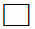          - посредством почтовой связи в виде бумажного документа, отправленного на почтовый адрес: ______________________________________________________________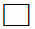                                           (указать почтовый адрес)         -  в виде электронного документа, направленного на электронную почту заявителя 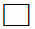 <*> Заявление от юридических лиц оформляется на официальном бланке организацииЗаявитель (представитель Заявителя)Ф.И.О. ____________________________________________________________________Подпись Заявителя (представителя Заявителя):_________________________ «__» ____________ 20__ год.М.П.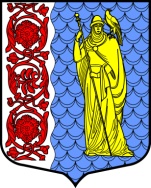 Администрация муниципального образованияСланцевский муниципальный район Ленинградской областиПОСТАНОВЛЕНИЕ (проект)Администрация муниципального образованияСланцевский муниципальный район Ленинградской областиПОСТАНОВЛЕНИЕ (проект)Администрация муниципального образованияСланцевский муниципальный район Ленинградской областиПОСТАНОВЛЕНИЕ (проект)Администрация муниципального образованияСланцевский муниципальный район Ленинградской областиПОСТАНОВЛЕНИЕ (проект)№-пЮридический адрес, индексТелефонИНН/ЕГРЮЛ (ЕГРИП)Ф.И.О. руководителя(должность, телефон)Лица, уполномоченные совершать действия от имени организации1234567